1. GİRİŞBu kılavuzun amacı; Kırklareli Üniversitesi Mühendislik Fakültesi lisans bitirme projelerinin hazırlanmasında uyulacak kuralların tanıtılması ve bilimsel metin hazırlama standartlarına uygunluğun sağlanmasıdır. Lisans bitirme projesi hazırlayan öğrencilerin, bu kılavuzda verilen biçim ve içerik ile ilgili kurallara uymaları zorunludur.2. GENEL BİÇİM VE YAZIM PLANI2.1 Kullanılacak Kağıdın ÖzelliğiBitirme projeleri A4 (210x297 mm) boyutunda 80 g/m2 beyaz, birinci hamur kâğıda özellikleri bozulmadan çoğaltılmalı, kopyalar net ve okunaklı olmalıdır. Bitirme projesinde şekiller siyah-beyaz basılabileceği gibi önemli ayrıntıların olduğu bölümler renkli baskı da yapılabilir.2.2. Yazı Tipi ÖzelliğiBitirme projesi yazımı kağıdın yalnızca bir yüzü kullanılmak üzere bilgisayar ile yapılmalı, ''Times New Roman'' yazı tipi kullanılmalıdır. Yazı tipi boyutu 12 punto olmalıdır. Ancak çizelgelerde ya da formüllerde karşılaşılan zorunlu hallerde daha 8 punto ile yazılmalıdır. Yazımda virgül ve noktadan sonra bir boşluk ara verilmelidir. Latince kelimeler italik yazılmalı, altı çizilmemelidir. Bitirme projesi çıktıları mürekkep püskürtmeli ya da lazer yazıcıdan alınmalıdır.2.3. Sayfa YapısıBitirme projesi metni üst ve alt kenarlardan 2,5 cm, sol kenardan 4,0 cm, sağ kenardan 2,5 cm boşluk kalacak şekilde yazılmış olmalıdır.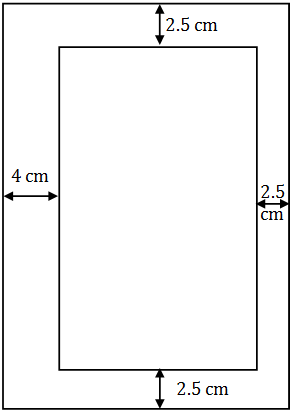 2.4. Yazım PlanıBitirme projeleri 5. Bölüm' de açıklanan yazım planına uygun olarak yazılmalıdır. Bölüm ve alt bölüm başlıkları sol boşluk çerçevesi kenarından, koyu renkte (K) yazılmalıdır. Paragraflarda bilgisayarın paragraf (TAB) tuşu kullanılmalıdır (sol baştan 1,25 cm). Yazıların, sağ ve sol kenarlarının dikey olarak aynı hizada olabilmesi için “iki yana yasla” seçilmelidir.2.5. Satır AralıklarıBitirme projesi metninin yazımında kullanılacak satır aralığı 1,5 tam aralık olmalıdır. Şekil altı yazıları, çizelge başlıkları, dipnotlar ve kaynakların yazımında 1 tam aralık kullanılmalıdır.Özet, Abstract, İçindekiler ve Bölüm başlıkları gibi başlıklar ile ilk paragraflar, alt bölüm başlıkları ile bunların ilk paragrafları arasında 1,5 tam aralık olmalıdır.Bir bölüm veya alt bölümün son satırı ile bir sonraki alt bölüm arasında 1,5 tam aralık, metin içerisindeki diğer paragraflar arasında da 1,5 tam aralık boşluk bırakılmalıdır. Birinci derece bölüm başlıkları daima yeni bir sayfa ile başlamalıdır.2.6. Sayfaların NumaralanmasıÖzgünlük Belgesi, Özet, Abstract, İçindekiler, Kısaltmalar ve Simgeler, Çizelgeler Listesi, Şekiller Listesi gibi bitirme projesi ön sayfaları, "i, ii, iii, iv, v, vi,..." şeklinde; giriş bölümü ile başlayan bitirme projesi metni ise "1, 2, 3,..." şeklinde numaralandırılmalıdır. Bitirme projesinde EKLER kısmı varsa bu kısımda da numaralandırma devam etmelidir.Sayfa numaraları sayfa altında ve ortada olmalıdır. "i, ii, iii, iv, v, vi,..." şeklindeki numaralar da sayfa altında ve ortada olmalıdır. Numaranın büyüklüğü 12 punto olmalıdır. Sayfa numaralarının önünde ve arka yanında ayıraç, çizgi vb. gibi bir karakter bulunmamalıdır. İç kapak dışında tüm sayfalar numaralandırılmalıdır.2.7. Bölüm ve Alt BölümlerBitirme projesinin bölümleri belirlenirken gereksiz ayrıntıya girilmemeli, bölüm ve alt bölümlerin birbirlerine göre öncelik sırasına dikkat edilmelidir.Birinci derece bölüm başlıkları tümüyle büyük harflerle yazılmalıdır. İkinci derece alt bölüm başlıklarında her kelimenin ilk harfi büyük, diğerleri küçük harflerle yazılmalıdır.Birinci ve ikinci dereceden başlıklarda eğer "ve/veya/ile" vb. bağlaçlar varsa, bunlar küçük harflerle yazılmalıdır.Üçüncü derece bölüm başlıklarında sadece birinci kelimenin ilk harfi büyük, diğer tüm kelimeler küçük harflerle yazılmalıdır. Üçüncü dereceden daha ileri derecede bölüm başlığı olabildiğince kullanılmamalıdır.Bölüm başlıkları sol sayfa boşluğundan başlayarak numaralandırılmalı ve yazılmalıdır.2.8. Kaynak GöstermeKaynak gösterimi 2 yöntemle yapılabilmektedir. Metin içinde kaynak gösterimi yazar soyadına göre veya numara ile yapılabilmektedir. Bu iki gösterimden yalnızca bir tanesi seçilip kullanılmalıdır. 2.8.1. Kaynak Gösteriminin Yazar Soyadına Göre Yapılması Bitirme projesi metni içinde verilen her kaynak, bitirme projesinin KAYNAKLAR bölümünde mutlaka yer almalıdır. Kaynak, eserin yazarının soyadı (ilk harfi büyük, diğerleri küçük harf olarak) ve yayın yılı belirtilerek yazılmalıdır. Yazar soyadından sonra virgül konulmalıdır.Örnek: Bu fark tanecik sınırında oluşan potansiyel engeli nedeni ile küçülen BCS enerji aralığına bağlanmaktadır (Chaudhari, 1990).Yazarı olmayan (bir kurum tarafından hazırlanmış rapor, standart vb.) ve internet kaynakları Türkçe ise Anonim ve yıl olarak belirtilir. Örnek: Türkiye'de elma üretimi 1995 yılında 2100000 tona ulaşmış bulunmaktadır (Anonim, 1995).İki yazarlı yayınlarda yazarların soyadları arasına "ve" bağlacı yazılmalıdır. (Bitirme projesi sonundaki Kaynaklar dizininde ''ve'' yazılmaz.Örnek: Bu sonuç, buharlaştırıcı sıcaklığı ile COP değerinin arttığını göstermektedir (Kizilkan ve Kabul, 2011).İkiden fazla yazarlı yayınlar kaynak olarak gösterildiğinde ilk yazarın soyadından sonra ve diğerleri anlamına gelen "vd.'' kısaltması kullanılmalıdır.Örnek:Çakar vd. (1997), makalelerinde L’nin rezolvant kernelinin bazı kutuplarının operatörün öz değerleri olmadığını göstermiştir.Birden fazla kaynak gösterilecekse en eski tarihli yayından en yeni yayına doğru sıralanmalı ve tarihlerden sonra noktalı virgül (;) konulmalıdır. Kaynak gösterme aşağıdaki örneklere uygun olmalıdır.Örnek:Kazein çok farklı moleküler ve fiziko-kimyasal özelliklere sahiptir (Fox, 1982; Uraz ve Yıldırım, 1988; Walstra vd., 1999; Fox ve McSweeney, 2004).Üçüncü tür değinme biçiminde, 'a' ve 'e' takıları, yayın tarihine göre değil, yazar soyadına göre seçilmelidir.Aynı yazarın değişik tarihlerdeki yayınları aynı anda kaynak gösteriliyorsa, yayın tarihleri eskiden yeniye doğru olarak aralarında " ; (noktalı virgül)" konulmalıdır.Örnek:...............................................................(Günay, 1985; 1990)Aynı yazarın aynı yıldaki yayınları kaynak gösteriliyorsa yayın yılından sonra a, b, c harfleri ile sıralanmalıdır.Örnek:................................................................(Günay, 1985a, 1985b)Bir başka yayından alınan şekil veya çizelge kullanılacaksa, şekil veya çizelgenin açıklamasında da kaynak gösterilmelidir. Örnek:Şekil 2.2. Rankine çevriminin şematik gösterimi (Cengel ve Boles, 2001)2.8.2.  Kaynak Gösteriminin Numara Vererek YapılmasıMetin içinde [ ] köşeli parantez içinde numaralandırılır. Bitirme projesinde ilk verilen kaynak [1] numara ile başlar ve veriliş sırasına göre numaralandırılır. Kaynaklara metin içerisinde aşağıdaki biçimlerde atıf yapılır.[1]	1 nolu kaynak, [1-3]	1 ve 3 arası (1, 2 ve 3 nolu ) kaynaklar,[1,3]	1 ve 3 nolu kaynaklar, [1,3,8]	1, 3 ve 8 nolu kaynaklar,[1,3-8]	1,3,4,5,6,7,8 nolu kaynaklar.Örnek:Bu sonuç, buharlaştırıcı sıcaklığı ile COP değerinin arttığını göstermektedir [1].Aynı isimli birden fazla cildi olan kaynakların, kullanılan her bir cildine ayrı kaynak numarası verilmelidir. 3. ŞEKİLLER VE ÇİZELGELERÇizelgeler ve şekiller metin içerisinde söz edildikleri ilk cümlenin bulunduğu paragraftan hemen sonra yerleştirilmelidir. Literatürden alınarak kullanılan çizelgeler kullanılan kelime işlemci programının tablo özelliği kullanılarak düzenlemelidir. Çizelgeler tarama yoluyla resim formatında verilmemelidir. Şekil ve çizelge isimleri, açıklamaları ve şeklin içerisindeki tüm yazılar, bitirme projesinde kullanılan yazı karakteri ile aynı olmalıdır. Çizelge ve şekillerden önce, ilgili çizelge veya şekle atıfta bulunulmalıdır.Örnek:Peynir örneklerinin olgunlaşma boyunca belirlenen ortalama yağ oranlarının (Çizelge 4.3), kuru madde oranlarına yansıdığı görülmektedir.Çizelge 4.3: Peynir örneklerinin olgunlaşma boyunca belirlenen ortalama yağ oranları.Örnek 	Çalışma alanı Bursa H29c1 paftası içinde, Bursa'nın 30 km güneydoğusunda yer almaktadır (Şekil 1.1).Örnek Hücre zarının yapısı Şekil 3.1'de gösterilmektedir.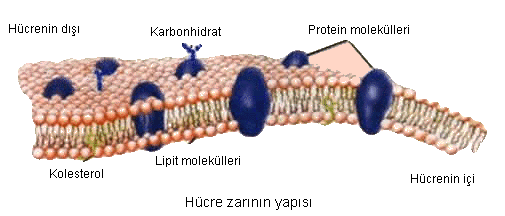 Şekil 3.1:  Hücre zarının yapısı (Anonim, 2015).Tüm şekil ve çizelgeler ile bunların açıklamaları yazı bloğuna göre ortalı olarak yerleştirilmelidir. Eğer açıklamalar, 1 satırdan fazla ise iki yana yaslı yazılmalıdır. Şekil isimleri, şeklin altına bir satır aralığı boşluk kullanılarak yazılmalı, çizelge isimleri, çizelgenin üstüne bir satır aralığı boşluk kullanılarak yazılmalıdır. Bunların yerleştirilmelerinde sayfa kenarlarında bırakılması gerekli boşluklar kesinlikle aşılmamalıdır. Taşma durumunda olanlar küçültülmeli veya ek olarak sunulmalıdır.Şekil ve çizelge isimlerinde cümlenin ilk harfi büyük diğer harfler küçük olmalıdır. Çizelge ve şekillere, ilk rakam bölüm numarası (eklerde harf), ikinci rakam çizelgenin (veya şeklin) bölüm içindeki sıra numarası olmak üzere numara verilir. Yani numaralar her bölüm içinde kendi aralarında birbirinden bağımsız olarak ayrı ayrı olmalıdır. (Örnek:  Çizelge 1.2, Şekil 3.5). Bitirme projesi sayfa düzenine uygun olmayan boyuttaki çizelge ve/veya şekiller katlanarak ekte verilmelidir. Bitirme projesinin ekinde cilde giremeyecek nitelikte belgeler veya CD gibi dokümanlar varsa bunlar için arka kapak içine bir cep düzenlenebilir. Çizelge bir sayfaya sığmıyorsa, devamı bir sonraki sayfada aynı çizelge numarası ve (devam) ile verilmelidir. Örnek		Çizelge 1.2: R134 akışkanının termodinamik özellikleriÇizelge 1.2: R134 akışkanının termodinamik özellikleri (Devam)Bitirme projesinde verilen grafik, resim, vb. tüm görseller de şekil olarak tanılandırılmalı ve buna göre numaralandırılmalıdır. Şekil ve çizelgeler eğer başka bir kaynaktan alınmışsa mutlaka kaynak gösterilmelidir. Fakat şekiller ve çizelgeler listesinde sadece isimleri yazılır (Kaynak gösterilmez). 4. BITIRME PROJESI KAPAĞI VE ÖZEL SAYFALARIN DÜZENLENMESİ4.1. Dış Kapak ve İç KapakDış kapakta yazı karakteri olarak Times New Roman, 14 yazı boyutu kullanılır. Dış kapak üzerindeki yazılar aşağıdaki kurallara göre yerleştirilmelidir;Bez kapağın üst kenarından 3 cm aşağıya ve ortalı biçimde aşağıdaki yazı yazılır;T.C.KIRKLARELİ ÜNİVERSİTESİMÜHENDİSLİK FAKÜLTESİBitirme projesinin adı, üst kenardan 8–10 cm arasına, en fazla üç satıra sığacak şekilde yazılır. Harf büyüklüğü 14 puntodur. Üç satıra sığmayan başlıklarda harf büyüklüğü 10 puntoya kadar küçültülebilir. Üst kenardan 15 cm aşağıya, LİSANS BİTİRE PROJESİ Üst kenardan 16 cm aşağıya, öğrenci Adı Soyadı ve varsa diğer öğrenci adları,Üst kenardan 20 cm aşağıya bölümü (.........................MÜHENDİSLİĞİ BÖLÜMÜ)Üst kenardan 23 cm aşağıya Bitirme projesi Danışmanı : ...... unvanı ile birlikte adı soyadı,Üst kenardan 26 cm aşağıya ay ve yıl olarak bitirme projesinin enstitüye teslim tarihi büyük harflerle (HAZİRAN, 2015) yazılır.  Kapaktaki bütün satırlar, kapağın dış kenar ölçülerine göre ortalanarak yazılır. 4.2. Onay Sayfasıİlk başta ayarlanan 2.5 cm'lik  üst sayfa kenarından, iki yana yaslı bir şekilde şu yazılır;Kırklareli Üniversitesi, Mühendislik Fakültesi .................................. Bölümü, .................. No'lu  ............................ isimli öğrencisi ''................. ............................................................................ ''  başlıklı bitirme projesini aşağıda imzaları olan jüri önünde başarı ile sunmuştur.Sayfa üst kenarından 10 cm aşağıya;Bitirme Projesi Danışmanı : 	Prof. Dr. Adı SOYADI	....……………….Kurum Adı	Eş Danışman : 			Prof. Dr. Adı SOYADI	....……………….Kurum Adı					Jüri Üyeleri : 			Prof. Dr. Adı SOYADI 	.............................Kurum Adı ve varsa diğer jüri üyeleri yazılır. 4.3. İçindekilerİçindekiler listesi 1 satır aralıklı yazılır. İçindekiler listesindeki birinci dereceden başlıklar büyük harf koyu ve ikinci dereceden başlıklarda her bir kelimenin ilk harfi büyük harf olarak, üçüncü ve dördüncü dereceden başlıklarda ise sadece ilk harf büyük yazılır. Tüm başlıklarla sayfa numaraları arası nokta ile doldurulur.4.4. Simgeler ve Kısaltmalar ListesiBitirme projesinde simgeler, simgeler dizini başlığı altında alfabetik sıraya göre verilmelidir. Simgeler sol çerçeveden başlanarak, simgelerin tanımları veya açıklamaları da simgeden sonra 20 karakter boşluk bırakılarak blok halinde yazılmalıdır. Simgenin sonuna nokta konulmamalıdır.Bitirme projesindeki sayısal değerlendirmeler ve boyut değerlendirilmelerinde SI birim sistemine uyulması zorunludur. Birimler için TS 294-297 numaralı Türk Standartlarında verilen SI birim sistemi esas alınmalı (http://www.tse.org.tr), birimlerin simgeleri için de aynı standartlardan yararlanılmalıdır.Bu listeler 1 satır aralıklı olarak hazırlanmalıdır.4.5. Çizelge ve Şekil Listesiİlk sayfada ÇİZELGE LİSTESİ veya varsa ŞEKİL LİSTESİ başlığı olmalı, eğer dizin bir sayfadan uzun ise ikinci ve diğer sayfalara başlık yazılmamalıdır.4.6. Özet ve AbstractÖzetlerde bitirme projesinde ele alınan konu kısaca tanıtılarak, kullanılan yöntemler ve ulaşılan sonuçlar belirtilir. Özetlerde kaynak, şekil, çizelge verilmez. Özetlerin başında, birinci dereceden başlık formatında bitirme projesinin adı yazılacaktır.  Başlığın altına büyük harflerle ÖZET ve ardından aynı şekilde diğer sayfaya geçilerek ABSTRACT kısmında özetin İngilizce’ si yazılmalıdır.4.7. Özgünlük BelgesiÖzgünlük bildirisi hemen ONAY sayfasından sonra gelmelidir. Raporu hazırlayan tarafından, raporda yararlanılan kaynakların eksiksizce verildiğini ve raporun kendi özgün çalışmalarından oluştuğunu bildiren bu bildiri imzalanmalı ve imza tarihi atılmalıdır.5. BİTİRME PROJESİ İÇERİĞİNİN DÜZENLENMESİBitirme projelerinin yazımı (imlâ) ve noktalamalarında Türk Dil Kurumu'nun İmlâ Kılavuzu ve Türkçe Sözlük’ de belirtilen kurallara uyulmalıdır. Bitirme projelerinde SI BİRİMLERİ kullanılmalı, gerekiyorsa MKS birimleri cinsinden eşdeğeri de parantez içinde verilir. Her sembol veya kısaltma, metinde İLK GEÇTİĞİ YERDE tanımlanır ve ilerleyen bölümlerde SEMBOL veya KISALTMA olarak kullanılır. Bitirme projelerinde, önsöz dışında anlatım, ÜÇÜNCÜ ŞAHIS AĞZINDAN yapılmalıdır. Birinci şahıs anlatım kullanılmaz.Bitirme projesi; GİRİŞ (Giriş' ten sonra alt başlık olarak çalışmanın Amacı ve Literatür Özetini içerecek şekilde) MATERYAL ve YÖNTEM, ARAŞTIRMA BULGULARI ve TARTIŞMA, SONUÇ ve ÖNERİLER ile KAYNAKLAR bölümlerinden oluşmaktadır. EKLER de ayrı bir bölüm olarak verilebilmektedir. Bitirme projesinin en sonuna öğrencinin ÖZGEÇMİŞ' i eklenmelidir. 5.1. GirişBitirme projesinin ilk bölümü olan giriş bölümü “GİRİŞ” başlığı altında yazılmalıdır. Okuyucuyu konuya hazırlayıcı bilgiler verildikten sonra araştırmanın amacı ve kapsamı açıkça belirtilmelidir.Eğer bitirme projesi çalışmasında ve yazımında olağandışı ve/veya tartışmalı bir adlandırma; sınıflama ve kavram kullanılmışsa, bunların açıklaması yine “GİRİŞ” bölümünde verilmelidir.Alt başlık olarak 'Bitirme Projesinin Amacı' ve 'Literatür Taraması' bölümlerini içermelidir. Bitirme projesinin amacında neye yönelik yapıldığı, yeni bir araştırma ise bu konuda neyin/nelerin amaçlandığı yazılmalıdır. Literatür taramasında bitirme projesinin konusuna yönelik daha önceki çalışmalar kısa cümleler halinde atıf yapılarak yer almalıdır.5.2. Materyal ve YöntemMateryal, üzerinde çalışılan veya çalışmada kullanılan nesnedir. Materyalin özellikleri, kullanılma şekli gibi bilgiler bu bölümde yer almalıdır. Kullanılan materyali tanıtıcı resim, fotoğraf varsa eklenmelidir. Fotoğraf kalitesi en az 300 dpi özellikte olmalıdır.Yöntem ise araştırmanın amacına ulaşmasında kullanılan tekniklerdir. Kullanılan yöntem veya yöntemlerin açık ve anlaşılır bir şekilde bu bölümde anlatılması gereklidir.Eğer kullanılan yöntem uluslararası düzeyde standartlaşmış bir yöntemse, yöntemin yalnızca kaynak gösterilerek adının verilmesi yeterlidir. Ancak standart bir yöntemde herhangi bir değişiklik yapılmışsa bu durum ayrıntılı olarak verilmelidir.Eşitlikler ve formüller veriliyorsa bunlar sayfayı sola hizalı, formül ve eşitlik numarası ise sağa hizalı bir şekilde yazılmalıdır.5.3. Araştırma Bulguları ve TartışmaBu bölümde bitirme projesi çalışmasından elde edilen bulgular olabildiğince öz fakat açık ve seçik olarak yazılmalıdır. Çizelge veya şekillerde verilen tüm bilgiler metin içinde tekrarlanmasından kaçınılmalı, özet olarak önemli noktalara değinilmeli, diğer bilgiler için şekil ve çizelgelere atıfta bulunulmalıdır. Fotoğraf kalitesi en az 300 dpi özellikte olmalıdır.5.4. Sonuçlar ve ÖnerilerBitirme projesi araştırmasından elde edilen sonuçlar bu bölümde özlü fakat açık bir biçimde yazılır, varsa öneriler bu bölümde verilir.5.5. KaynaklarKAYNAKLAR başlığı tümüyle büyük harflerle, sayfanın sol kenar boşluğundan başlayarak yazılmalı ve başlıktan sonra bir aralık boşluk bırakılmalıdır. Kaynaklar sol kenar boşluğundan başlanarak yazılmalı, bir satırdan daha uzun kaynakların yazımında ikinci ve daha sonraki satırlar, birinci satıra göre 1,25 cm içeriden başlamalıdır.Kaynakların yazımında satır aralığı 1 tam aralık olmalıdır. Bitirme projesi içerisinde kullanılan tüm kaynaklar alfabetik olarak sıralanmış halde bu dizinde yer almalıdır.Aynı yazar(lar)ın; farklı yıllardaki yayınları önce yaptığı yayından başlanarak yıllara göre, aynı yıldaki yayınları yayın yılının yanına konulan küçük harflere göre alfabetik olarak sıralanmalıdır. Metin içerisinde "ve ark." ile kısaltılan yazar adları kaynak listesinde tam olarak verilmelidir. Kaynaklarda kullanılan periyodiklerin uluslararası kısaltmaları konmalıdır. Eğer bu kısaltmalar bilinmiyorsa periyodik orijinal adıyla yazılmalıdır. Numaralandırma yöntemine göre atıf yapılan bitirme projelerinde kaynaklar bitirme projesinde veriliş sırasına göre numaralanır ve sıralanır.Aşağıda çeşitli kaynakların yazımı ile ilgili kalıplar ve örnekler verilmiştir.MakaleÖrnekBanar M, Özkan A, Kulaç A. Choosing a recycling system using ANP and ELECTRE III techniques. Turkish J Eng Env Sci 2010; 34: 145–154.Tejeet S, Gupta VK. Effect of anisotropy on steady state creep in functionally graded cylinder. Compos Struct 2011; 93: 747–758.KitapÖrnekJones RM. Mechanics of Composite Materials. 2nd ed. Philadelphia, PA, USA: Taylor & Francis; 1999.Stephens RI, Fatemi A, Stephens RR, Fuchs HO. Metal Fatigue in Engineering. 2nd ed. New York, NY, USA: Wiley; 2001.Kitap BölümüÖrnekDerbyshire F, Jagtoyen M, Andrews R, Rao A, Martin-Gullon I, Grulke E. Carbon materials in environmental applications. In: Radovic LR, editor. Chemistry and Physics of Carbon, Vol. 27. New York, NY, USA: Marcel Dekker; 2001. pp. 1–66.Gupta SK, Gupta SK, Hung YT. Treatment of pharmaceutical wastes. In: Wang LK, Hung YT, editors. Handbook of Industrial and Hazardous Wastes Treatment. New York, NY, USA: Marcel Dekker; 2004. pp. 63–130.BildiriÖrnekVasudevan M, Finney CEA, Nguyen K, van Goor NA, Bruns DD, Daw CS. Stabilization and destabilization of slugging behavior in a laboratory fluidized bed. In: Heinschel KJ, editor. Proceedings of 13th International Conference on Fluidized Bed Combustion, Vol. 2. Orlando, FL, USA: ASME; 1995. pp. 1001–1014.TezÖrnekNikiforov MP. Interface induced electric phenomena at the nanoscale. PhD, University of Pennsylvania, Philadelphia, PA, USA, 2008.RaporÖrnekKuzutürk E. Türkiye’de kıyı yönetimi ve turizm projesi. Türkiye’de Biyoçeşitlilik ve Organik Tarım Çalıştay Raporu, FAO/BM Tematik Grubu, 2003.İnternet KaynağıÖrnekHowlett B, Bolton DJ, O’Sullivan C. Development of pre-requisite programmes and HACCP principles for irish beef slaughterhouses. The National Food Centre; 2007. www.teagasc.net/publications/reportno1prerequisites.pdf (Erişim Tarihi: 11.05.2007).Yazarın Olmadığı İnternet KaynağıÖrnekAnonim. Development of pre-requisite programmes and HACCP principles for ırish beef slaughterhouses. The National Food Centre; 2007. www.teagasc.net/publications/reportno1prerequisites.pdf (Erişim Tarihi: 11.05.2007).Baskıdaki MakalelerÖrnekZuckerman M, Kieffer SC. Race differences in face-ism: Does facialprominence imply dominance? Journal of Personality and Social Psychology (Baskıda).Kurum RaporlarıÖrnekTS-40561. Çelik yapıların plastik teoriye göre hesap kuralları. Türk Standartları Enstitüsü, Ankara, 1985.Kurum Sayfalarından Alınan BilgilerÖrnekFAO. Year Production, Statistics, FAOSTAT, Watermelon Production. 2013. http://faostat3.fao.org/download/Q/QC/E (Erişim Tarihi: 28.03.2015).TÜİK. Tarım, Bitkisel Üretim İstatistikleri, Veri Sorgulama. 2014. http://tuikapp.tuik.gov.tr/bitkiselapp/bitkisel.zul (Erişim Tarihi: 28.01.2015).Kişisel/Sözlü GörüşmeMektup, e-ileti, telefon görüşmesi gibi kişisel görüşmeler elde edilebilir kaynaklar olmadıklarından kaynakçaya eklenmezler. Görüşmelere yalnızca metin içinde gönderme yapılır.6. EKLERMetin içinde yer almaları halinde konuyu dağıtıcı ve okumada sürekliliği engelleyici nitelikteki ve verilemeyecek kadar uzun açıklamalar, bir formülün çıkarılışı, geniş kapsamlı ve ayrıntılı deney verileri, örnek hesaplamalar, çizimler, şekiller vb bu bölümde verilmelidir.Bu bölümde yer alacak her bir açıklama için uygun bir başlık seçilmeli ve bunlar sunuş sırasına göre EK 1, EK 2, EK 3, ... şeklinde, her biri ayrı bir sayfadan başlayacak şekilde sunulmalıdır.7. ALINAN DESTEKLEREğer varsa bu bölümde, proje bütçesini destekleyen kurum veya kuruluş hakkında ve alınan destek ile ilgili bilgi verilecektir.8. ÖZGEÇMİŞÖzgeçmiş bölümü bitirme projesi şablonunda verilen biçime göre hazırlanır.T.C.KIRKLARELİ ÜNİVERSİTESİMÜHENDİSLİK FAKÜLTESİBİTİRME PROJESİ YAZIM KILAVUZU2015Kolon AKolon BKolon CKolon DSatır ASatır BSatır CSatır DSatır ASatır BSatır CSatır DSatır ASatır BSatır CSatır D